Рисунок 13 Образец: пять коров, пять коз, …	  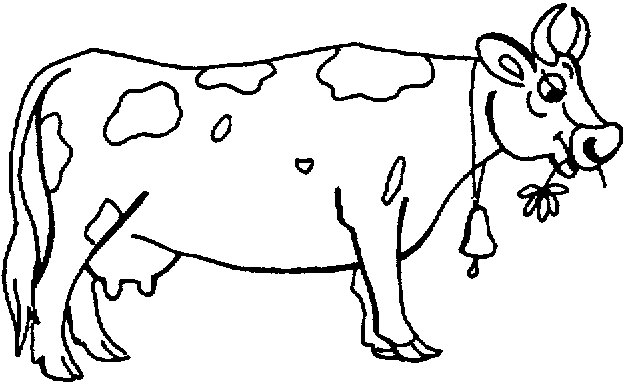 КОРОВА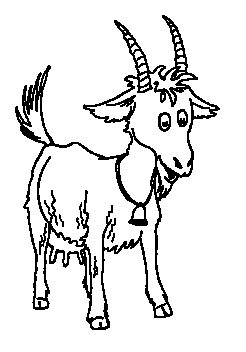 КОЗА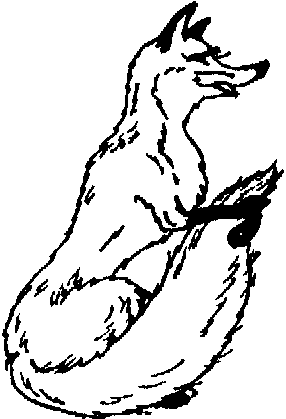 ЛИСА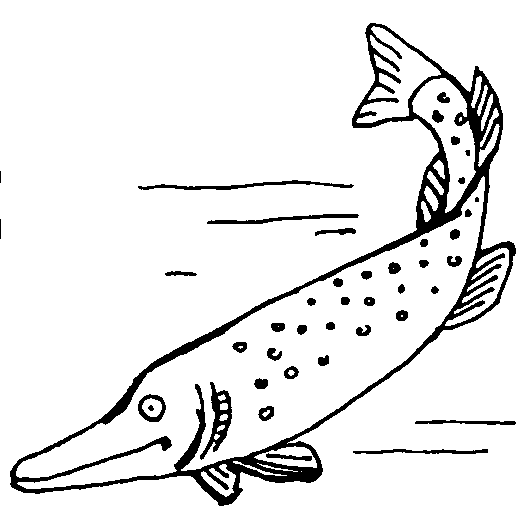 ЩУКА 5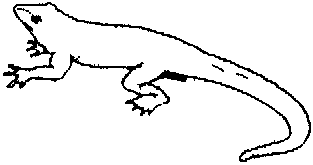 ЯЩЕРИЦАОБЕЗЬЯНА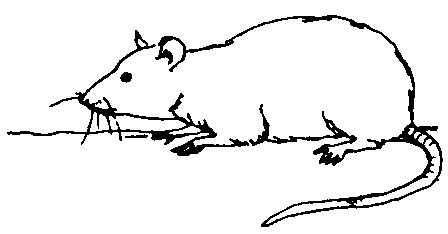   КРЫСА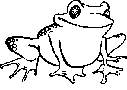 ЖАБА